В соответствии со статьей 36 Федерального закона от 06 октября 2003 г. № 131-ФЗ «Об общих принципах организации местного самоуправления в Российской Федерации», статьей23 Устава Майского сельского поселения, Положением о порядке проведения конкурса по отбору кандидатур на должность главы сельского поселения – главы администрации Майского сельского поселения, утвержденным решением Совета депутатов Майского сельского поселения от 19.10.2016 № 32,Совет депутатов РЕШАЕТ:1. Провести конкурс по отбору кандидатур на должность главы сельского поселения – главы администрации Майского сельского поселенияв период с 19октября 2017 г. по 08декабря 2017 г.2. Утвердить состав конкурсной комиссии по отбору кандидатур на должность главы сельского поселения – главы администрации Майского сельского поселения, назначенный Советом депутатов Майского сельского поселения, согласно приложению 1 к настоящему решению.3. Разместить (опубликовать) объявление о проведении конкурса в соответствии с Положением о порядке проведения конкурса по отбору кандидатур на должность главы сельского поселения – главы администрации Майского сельского поселения, утвержденным решением Совета депутатов Майского сельского поселения от 19.10.2016 № 32, не позднее 19октября 2017 г. согласно приложению 2 к настоящему решению.4. 	Решение подлежит опубликованию в газете «Майский вестник».Контроль за исполнением настоящего решения оставляю за собой. Председатель Совета депутатовМайского сельского поселения                                                          А.Ф.ЕрмаковПриложение  1к решению Совета депутатовМайского сельского поселенияот 18.10.2017№ 55СОСТАВ конкурсной комиссиипо проведению конкурса по отбору кандидатур на должность главы сельского поселения – главы администрации Майского сельского поселения, назначенныйСоветом депутатов Майского сельского поселения1.Ощепков Дмитрий Валерьевич – заместитель председателя Совета депутатовМайского сельского поселения;2.Пастухов Артем Алексеевич – депутат Совета депутатовМайского сельского поселения;3.Окулова Нина Григорьевна –депутат Совета депутатовМайского сельского поселения.Приложение 2к решению Совета депутатов Майского сельского поселения от 18.10.2017 № 55ОБЪЯВЛЕНИЕо проведении конкурса по отбору кандидатур на должность главы сельского поселения – главы администрации Майского сельского поселенияСовет депутатов Майского сельского поселения Краснокамского муниципального района Пермского края третьего созыва объявляет о проведении конкурса по отбору кандидатур на должность главы сельского поселения – главы администрации Майского сельского поселенияи о приеме документов для участия в конкурсе.Конкурс-испытание состоится 06декабря 2017 г. в 10.00 час.в помещении главы сельского поселения – главы администрации Майского сельского поселения (п. Майский, ул. Центральная, 2, второй этаж).Конкурс проводится в порядке, установленном решением Совета депутатов Майского сельского поселения от 19.10.2016 № 32 «Об утверждении Положением о порядке проведения конкурса по отбору кандидатур на должность главы сельского поселения – главы администрации Майского сельского поселения а» (в редакции решения от 12.07.2017 № 40) (далее - Положение).Основные условия конкурса:Кандидатом на должность Главы может быть зарегистрирован гражданин, который на день проведения конкурса не имеет в соответствии с Федеральным законом от 12 июня 2002 г. № 67-ФЗ «Об основных гарантиях избирательных прав и права на участие в референдуме граждан Российской Федерации» ограничений пассивного избирательного права для избрания выборным должностным лицом местного самоуправления и достигший на день проведения конкурса 18-летнего возраста.К кандидату на должность главы предъявляются следующие требования:- наличие высшего профессионального образования, наличие стажа муниципальной службы (государственной службы) не менее четырех лет или стажа работы по специальности не менее пяти лет (в том числе наличие стажа работы на руководящей должности не менее трех лет);- знание Конституции Российской Федерации, федеральных конституционных законов, федеральных законов, иных нормативных правовых актов Российской Федерации, Устава Пермского края, законов и иных нормативных правовых актов Пермского края, Устава Краснокамского муниципального района и иных муниципальных правовых актов Краснокамского муниципального района, Устава Майского сельского поселения и иных муниципальных правовых актов Майского сельского поселения;- навыки работы с персональным компьютером, организационной техникой.Под руководящей должностью понимается должность руководителя, заместителя руководителя органа государственной власти или государственного органа, органа местного самоуправления или муниципального органа, организации, а также должность руководителя (заместителя) их структурного подразделения.Не вправе принимать участие в конкурсе следующие лица:1) признанные судом недееспособными и ограниченно дееспособными;2) в отношении которых имеется вступивший в законную силу обвинительный приговор суда;3) граждане Российской Федерации, имеющие гражданство иностранного государства либо вид на жительство или иной документ, подтверждающий право на постоянное проживание гражданина Российской Федерации на территории иностранного государства. Указанные граждане вправе принимать участие в конкурсе, если их избрание в органы местного самоуправления предусмотрено международным договором Российской Федерации.4) осужденные к лишению свободы:за совершение тяжких и (или) особо тяжких преступлений и имеющие на день проведения конкурса неснятую и непогашенную судимость за указанные преступления;за совершение тяжких преступлений, судимость которых снята или погашена, - до истечения десяти лет со дня снятия или погашения судимости;за совершение особо тяжких преступлений, судимость которых снята или погашена, - до истечения пятнадцати лет со дня снятия или погашения судимости;5) осужденные за совершение преступлений экстремистской направленности, предусмотренных Уголовным кодексом Российской Федерации, и имеющие на день проведения конкурса неснятую и непогашенную судимость за указанные преступления, если на таких лиц не распространяется действие абзацев третьего и четвертого подпункта 4 пункта 2.2 настоящего Положения;6) подвергнутые административному наказанию за совершение административных правонарушений, предусмотренных статьями 20.3 и 20.29 Кодекса Российской Федерации об административных правонарушениях, если конкурс состоится до окончания срока, в течение которого лицо считается подвергнутым административному наказанию;7) не имеющие высшего профессионального образования, стажа муниципальной службы (государственной) службы не менее четырех лет или стажа работы по специальности не менее пяти лет (в том числе наличие стажа работы на руководящей должности не менее трех лет).9) кандидатами на должность Главы не могут являться члены конкурсной Комиссии, образованной для проведения данного конкурса.Лица, желающие участвовать в конкурсе, представляют лично в Совет депутатов Майского сельского поселения в срок с 19октября 2017 г. по 13ноября 2017 г. следующие документы:1) личное заявление на участие в конкурсе с согласием на проведение в его отношении проверочных мероприятий уполномоченным органом; 2) собственноручно заполненную и подписанную анкету по форме согласно приложению 1 к Положению;3) паспорт (по прибытии на конкурс);4) трудовую книжку (либо копию трудовой книжки, заверенную в установленном действующим законодательством порядке, либо иной документ, подтверждающий стаж работы);5) документы об образовании, а также, по желанию кандидата, документы о дополнительном профессиональном образовании, повышении квалификации, переподготовке, о присвоении ученой степени, ученого звания;6) свидетельство о постановке физического лица на учет в налоговом органе по месту жительства на территории Российской Федерации;7) документы воинского учета - для граждан, пребывающих в запасе, и лиц, подлежащих призыву на военную службу;8) сведения о доходах за год, предшествующий году поступления на муниципальную службу, об имуществе и обязательствах имущественного характера, а также сведения о доходах за год, предшествующий году поступления на муниципальную службу, об имуществе и обязательствах имущественного характера своих супруги (супруга) и несовершеннолетних детей в соответствии с законодательством;9) сведения о принадлежащем им, их супругам и несовершеннолетним детям недвижимом имуществе, находящемся за пределами территории Российской Федерации, об источниках получения средств, за счет которых приобретено указанное имущество, о своих обязательствах имущественного характера за пределами территории Российской Федерации;10) сведения о таких обязательствах своих супруг (супругов) и несовершеннолетних детей, а также сведения о своих счетах (вкладах), наличных денежных средствах и ценностях в иностранных банках, расположенных за пределами территории Российской Федерации, и (или) иностранных инструментах, а также сведения о таких счетах (вкладах), наличных денежных средствах и ценностях в иностранных банках, расположенных за пределами Российской Федерации, и (или) иностранных финансовыхинструментах своих супруг (супругов) и несовершеннолетних детей. 11) различные характеристики и рекомендации по инициативе кандидата;12) программу развития Майского сельского поселения (далее - Программа) в произвольной форме объемом до 15 страниц машинописного текста и тезисы к ней в объеме до 3 страниц машинописного текста;13) справку о наличии (отсутствии) судимости и (или) факта уголовного преследования либо о прекращении уголовного преследования по реабилитирующим основаниям, выданную в порядке и по форме, которые устанавливаются федеральным органом исполнительной власти, осуществляющим функции по выработке и реализации государственной политики и нормативно-правовому регулированию в сфере внутренних дел, - при поступлении на работу, связанную с деятельностью, к осуществлению которой в соответствии с Трудовым кодексом РФ, иным федеральным законом не допускаются лица, имеющие или имевшие судимость, подвергающиеся или подвергавшиеся уголовному преследованию.Документы для участия в конкурсе представляются в Комиссию кандидатом лично, либо его представителем по нотариально удостоверенной доверенности.  Кандидат на должность главы может ознакомиться с нормативными документами, получить бланки документов установленного образца и дополнительную информацию в помещении Совета депутатов Майского сельского поселения (п. Майский, ул. Центральная, 2, второй этаж, кабинет 9).Прием документов от кандидатов осуществляется в часы работы: понедельник – четверг с 08.00 до 16.00 час., пятница с 08.00 до 15.00 час. (обед с 12.00 до 13.00 час.), телефоны: 8 (34 273) 92-672, 8-982-44-61-462.  СОВЕТ ДЕПУТАТОВ МАЙСКОГО СЕЛЬСКОГО ПОСЕЛЕНИЯ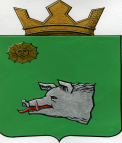 КРАСНОКАМСКОГО МУНИЦИПАЛЬНОГО РАЙОНАПЕРМСКОГО КРАЯРЕШЕНИЕСОВЕТ ДЕПУТАТОВ МАЙСКОГО СЕЛЬСКОГО ПОСЕЛЕНИЯКРАСНОКАМСКОГО МУНИЦИПАЛЬНОГО РАЙОНАПЕРМСКОГО КРАЯРЕШЕНИЕ18.10.2017№ 55О проведении конкурса по отбору кандидатур на должность главы сельского поселения – главы администрации Майского сельского поселения